Конспект комплексного занятия 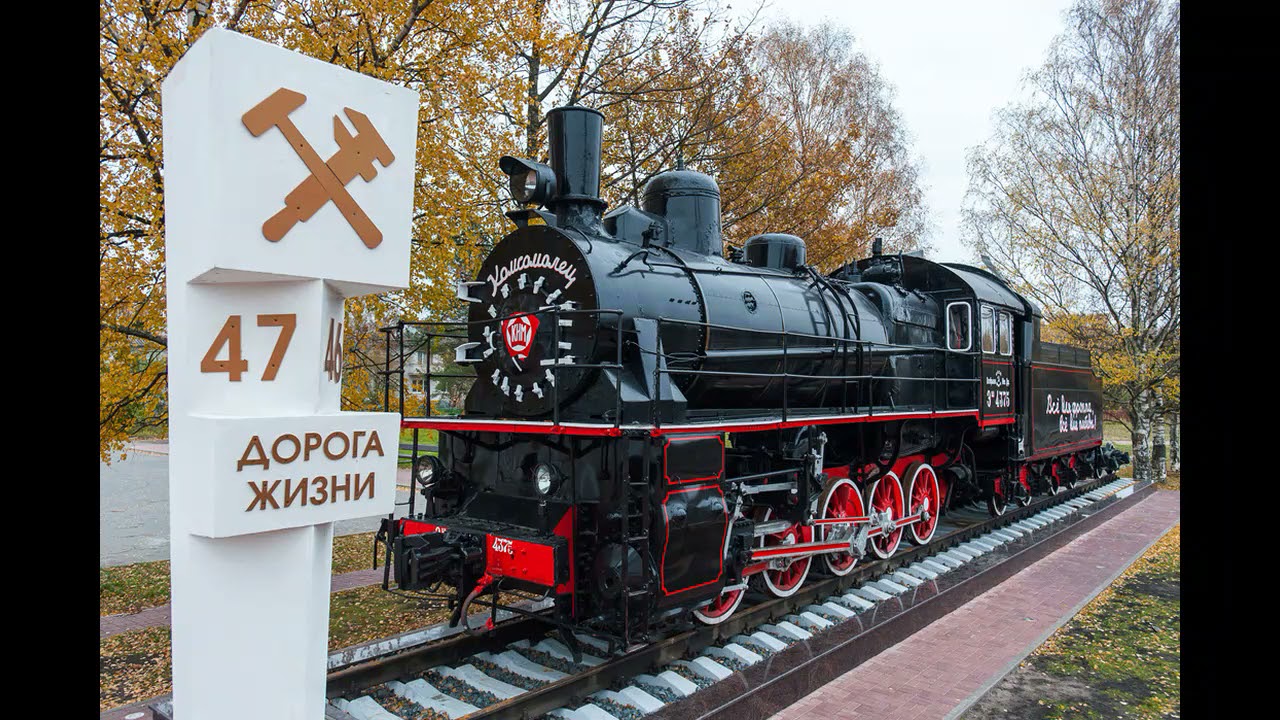 по ТИКО- моделированию«Памятники по Дороге жизни. Паровоз».г. Всеволожск, 2024 годВоспитатель: Разорвина Марина АлексеевнаТема занятия: «Знакомство с памятниками по Дороге жизни. Паровоз.»Участники: Воспитатель, дети старшего дошкольного возрастаЦель: Расширять знания детей об исторических памятниках на «Дороге жизни» - Блокадный паровоз на основе конструирования из ТИКО-деталей.Задачи:Дать представление о последнем из памятников на Дороге жизни-паровозе.Учить собирать паровоз с помощью Тико-конструктора с опорой на схемы.3. Закрепить знания детей о всех памятниках на» Дороге жизни.»4. Закрепить знания детей о геометрических фигурах.5. Развивать познавательную активность, речь, творческое мышление 6. Способствовать развитию мелкой моторики пальцев рук.7. Воспитывать любовь к Родине, уважение и гордость к Героям страны.8. Воспитывать патриотические чувства, чувства гражданственности, сострадания, милосердия, гордости за свой народ.Методические приемы: рассматривание иллюстраций, рассматривание карты «Дороги жизни», беседа, пальчиковая гимнастика, конструирование по схеме.Оборудование: Интерактивная панель, презентация слайдов с изображением памятников» Дороги жизни.» Выставочные экспонаты памятников на» Дороге жизни «(патриотическом уголке – мини- музея «Ладога- Дорога жизни»).Схема "паровоз"(технологические карты) (по количеству детей). Сундучок с Тико-конструктором. (по количеству детей) Деревянная карта –панно.Ход образовательной деятельности:Воспитатель приглашает пройти детей в патриотический уголок, где воспитанники рассматривают в мини- музее «Ладога- Дорога жизни» модели памятников, созданные совместно детьми и   родителями.В.- Ребята, на протяжении длительного времени мы с вами знакомимся с памятниками, которые располагаются на легендарной «Дороге жизни «(воспитатель совместно с детьми рассматривают карту Дороги жизни на деревянном панно). Сегодня мы с вами поговорим о последнем из памятников на «Дороге жизни» –Блокадном паровозе.(воспитатель демонстрирует иллюстрацию на интерактивной панели с изображением памятника «Блокадный паровоз») В.- Ребята, давайте вспомним, что мы знаем о блокадном паровозе?(Предполагаемые ответы детей: Этот паровоз в дни блокады Ленинграда ходил между окруженным фашистами городом и Ладожским озером, откуда начиналась ледовая дорога. Этот паровоз вывозил из города стариков, детей, раненых, а в город привозил продукты.)В.- А как вы думаете, что значил для жителей блокадного Ленинграда этот паровоз? (Предполагаемые ответы детей: Благодаря этому паровозу, многие жители Ленинграда спаслись от голода, бомбежек, выжили.)В.- Я вам расскажу интересную историю (воспитатель предлагает детям рассмотреть на интерактивной панели слайд «Блокадный паровоз»). В. - Мемориал-памятник «Блокадный паровоз»- расположен у железнодорожной станции Ладожское озеро, рядом с памятным 47 -м километровым столбом» Дороги жизни». Этот паровоз настоящий, сохранившийся со времен блокады. Воспитатель предлагает ребенку (информация заранее подготовлена совместно с родителями) рассказать о легендарном поезде.       Р.- Товарный поезд был очень важен для жителей блокадного Ленинграда. На «Дороге жизни» он работал в первые и самые трудные годы Великой Отечественной войны. Этот паровоз доставил более двух миллионов тонн боеприпасов для бойцов, защищавших город, и топливо- торф, на котором работала единственная в городе тепло станция. За верную службу в 1975году железнодорожники установили поезд на постамент. Перед паровозом табличка с текстом: «Памятник паровозу-воину ЭШ 4375 "Комсомолец" депо Ленинград — Финляндский.  «Честь и Слава героям-железнодорожникам за их мужественный труд на» Дороге Жизни!». На самом паровозе нанесена надпись: "Всё для фронта, всё для победы!»Дети, вам интересна была данная информация? В. – Дети, а как вы думаете, мы сможем собрать маленькую модель Великого памятника Блокадному паровозу? А как мы с вами будем это делать? Из чего можно собрать паровоз? (ответы детей)?  А из ТИКО – конструктора можно собрать? (ответы детей). В.- Хорошо, тогда в своей работе мы будем использовать ТИКО-конструктор, и создадим модель паровоза ЭШ 4375 и посвятим его труженикам железной дороги.(На интерактивной панели демонстрируется схема паровоза из конструктора Тико)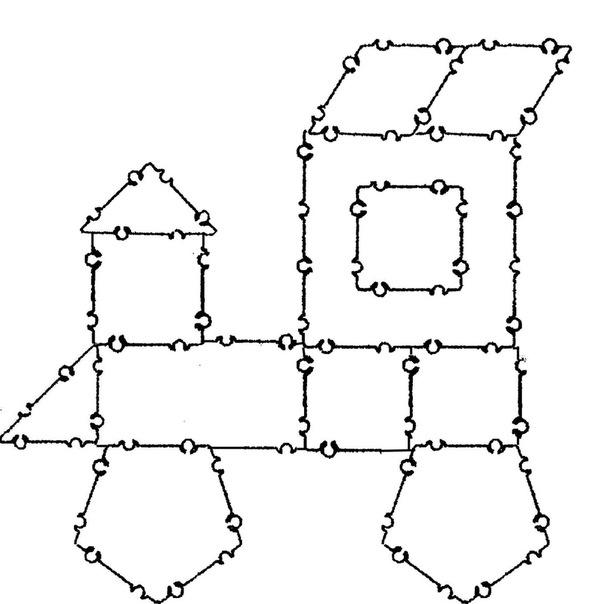 (воспитатель совместно с детьми рассматривает схему сборки; воспитанники называют геометрические фигуры, выделяют детали постройки, соотносят их с деталями конструктора по величине, форме, цвету).В.- Давайте рассмотрим из каких фигур состоит схема паровоза. Помогут нам в этом на загадки:Три вершины, Три угла, Три сторонки– Кто же я?(ответы детей: треугольник)В.- Найдите и покажите на схеме все треугольники.(дети находят и показывают фигуры)В.- Он давно знакомый мой, Каждый угол в нем прямой, Все четыре стороны Одинаковой длины. Вам его представить рад. А зовут его … (ответы детей: Квадрат). В.- Найдите и укажите на схеме все квадраты.(дети находят и показывают фигуры)В.- Два квадрата-близнеца-Половинки их отца. Сторонами приложи, Имя их отца скажи. (ответы детей: прямоугольник)В.- Найдите на схеме и покажите все прямоугольники.(дети находят и показывают фигуры)В.- Встал квадрат на уголок,Ткнулся носом в потолок. Вверх он рос ещё дней пять. Как теперь его назвать? (ответы детей: Ромб)В.- Найдите на схеме и покажите все ромбы.(дети находят и показывают фигуры)В.- Шесть тупых углов внутри на фигуре рассмотриИ представь, что из квадратаПолучили его брата.Слишком много здесь углов,Ты назвать его готов? (ответы детей: Многоугольник)В.- Найдите на схеме и покажите все многоугольники.(дети находят и показывают фигуры)В.- Мы с вами изучили схему памятника, а для того, чтобы нам было удобно работать, мы перейдем за столы.(дети рассаживаются на свои места)В.-Перед началом работы сделаем для пальчиков гимнастику:В.- Ну, что ребята, вы готовы к работе? (Ответ детей). Давайте вспомним правила работы с конструктором (ответы детей- детали конструктора можно складывать и раскладывать, у конструктора есть шарнирные крепления, которые помогают деталям двигаться в разные стороны. (шапочка детали надевается на голову детали.) В.- все верно, приступаем к работе.А тем ребятам, которые уже могут конструировать не по схемам, предлагаю создать свой паровоз, опираясь на имеющийся опыт.(самостоятельная работа детей)Рефлексия (анализ работы):Далее дети рассматривают постройки, конструкции паровозов.В. Рассмотрите, пожалуйста свои паровозы. Как вы думаете, справились ли мы с заданием? Чей паровоз вам понравился больше? (дети дают оценку работы других детей и самооценку своей работы).В.- делает акцент на работах детей, их работе со схемами и созданию паровоза на основе воображения. В.- Ребята, что вы узнали нового? Что бы вы хотели еще узнать? Что вам понравилось делать? Что у вас вызвало затруднения?(ответы детей).В. Предлагает расположить свои паровозы в мини- музее.Едет-едет паровоз.Слышен громкий стук колёс.С Тико -он везёт ребят,Дети парами сидят:Гоша с АнтошейНина с ПолинойМиша с АришейСаша с НаташейЯша с ДуняшейПаровоз вперёд летитВсем счастливого пути!вращаем кулачки обеих рук во внутреннюю сторону;стучим кулачками друг об друга;сжимаем и разжимаем кулачки;разжимаем кулачки, поворачиваем ладошки друг к другу;складываем большие пальцы рук,указательные,средние,безымянные,мизинцы,вытянули руки со сложенными пальцами вперёд,разъединили пальцы, помахали ладошками.